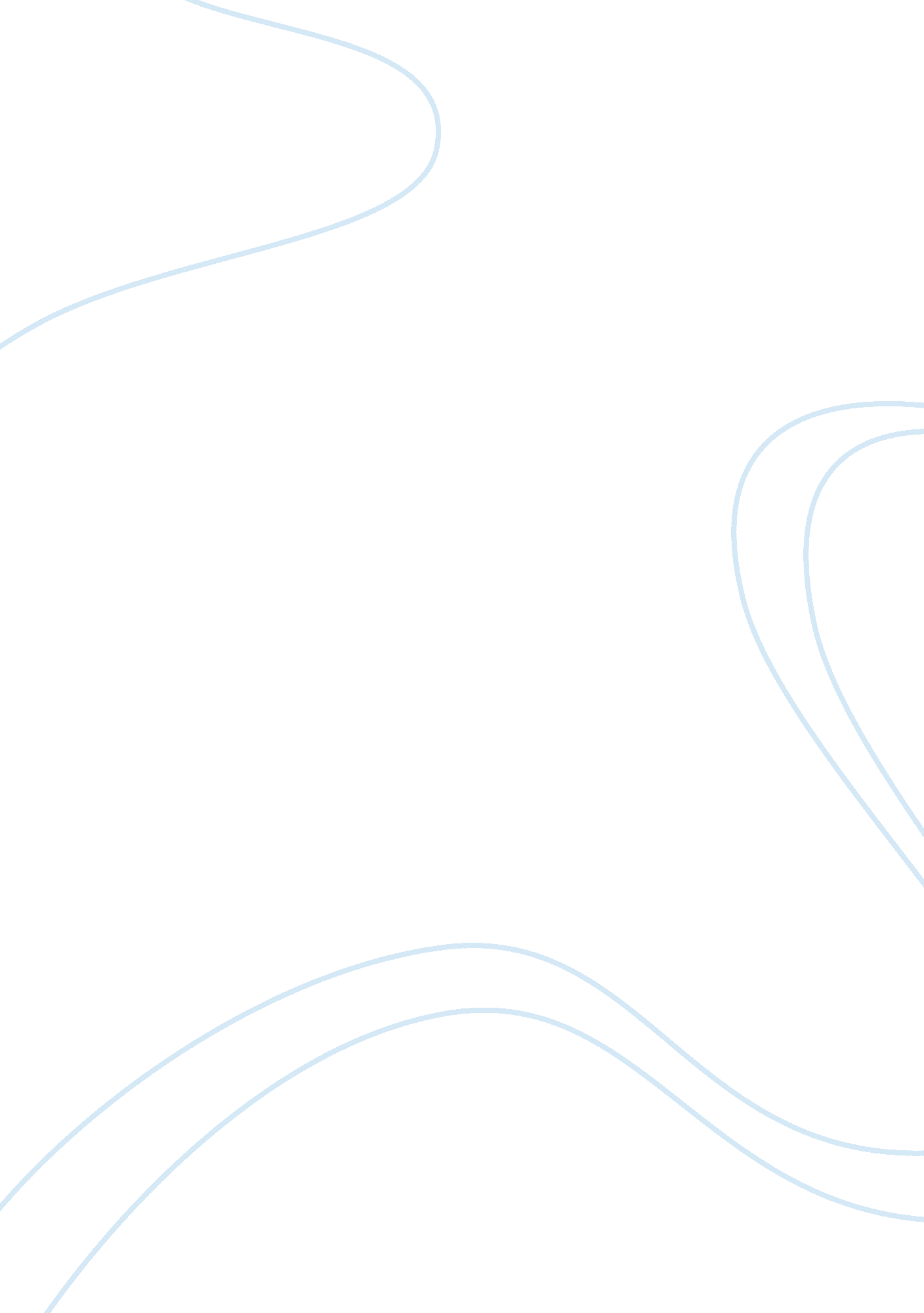 Meaning of auditing and expectations gap accounting essayFinance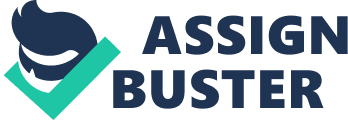 In any economic undertaking accounting and auditing are the critical and built-in constituents. If we can non understand the accounting we will ne'er understanding the auditing. In the yesteryear there was a spread between the hearers and the populace it called `` audit outlook spread '' . Expectation spread auditing has a long history and lasting. There is widespread concern the being of outlook spread between the scrutinizing profession and the populace. First of wholly, we will specify of an audit is what contributes to the outlooks spread. Then we will speak about the definition about the outlooks spread in general. The significance of outlooks spread is the difference between what is the users of fiscal statements, the general public apprehension and what is the exclusion of the audit profession in carry oning the audit. In this regard, it is necessary to cognize the distinction between the profession 's outlooks of an hearer and the hearer 's perceptual experience of the audit. Except users of fiscal statements and the general people may be cognizant checker and a really different reading, or worse still, fails to follow with the criterions set by the auditing public presentation. The hearer 's function embraces the sensing and bar of fraud when the users of fiscal statements and the general populace have the educated to believe, particularly in relation to material points. If users of fiscal statements and the general populace were educated to believe that the hearer 's function embraces the sensing and bar of fraud, particularly in relation to material points. Besides, the misrepresentation and mistake sensing function of an audit might be comparatively nonsubjective. However, absolute objectiveness can non be guaranteed. On another manus, there are many subjective constructs which require farther elucidation by Auditing Practices Board such as: materiality and material significance. When we look to the primary function of sensing and bar it is welcomed since there are at present. We can non keep the hearer responsible for negative effects of all his actions because there are no sufficient steps to cognize that. Assume that some beginnings of the contents of audit studies that the significance of an audit is fixed while other beginnings such asacademicliterature beginnings assume that the significance of an audit is non an objectiveconstant. In some latter hypothesis, there is the belief that the outlooks spread can be reduced significantly- if non possible to take. In this assignment, these following subdivisions will explicate as the followers: the definitions of Audit Expectations Gap, the of import constituents of Audit Expectations Gap, how the Audit Expectations Gap will alter or may non be altering in 2010, is it possible to extinguish the Expectations Gap, Expansion of hearer 's duties and sweetening of hearer independency and the function of scrutinizing criterions ( ASB ethical criterions ) in cut downing the Expectations Gap. Definitions of the Expectations Gap: There are many definitions of the audit outlooks spread and we set out the clear definitions. Audit outlooks spread is when external hearers ' apprehension and cognizing everything about their function and responsibilities is contrast against the outlooks of the general populace and user groups. Harmonizing to Liggio [ 1 ] defined the audit outlooks spread as the difference between the degrees of public presentation expected as it is interpreted by the independent comptroller and the user of fiscal statements. External hearers use these definitions as their bench grade alternatively than the audit profession. The usage of the audit profession as bench grade would assist contract the outlooks spread and show a less subjective component. In this instance it will be a prefer definition and provides a more stable constituent of the outlooks spread. The same as, the audit profession 's outlooks are more clear-defined than the personal hearer 's outlooks. Mention by Liggio `` users of fiscal statements '' as opposite to members of the populace in any instance still will give a subsequence to contract the outlook spread while it is really much more practical to inform users of fiscal information - through one-year general meeting, ect - than it is to assist and educate the members of the people. In 1978 Cohen Commission was regarded as both may happen a spread between what the public suppose and what hearers can anticipate to moderately could hold done. Many definitions have failed to suggest the possibility of deficient public presentation by the hearers [ As right stated by Porter [ 2 ] ] . Although Porter highlights the importance of the audit outlooks gap which can be done by comparing society 's outlooks of hearers against the sensed public presentation of hearers, the easiest comparing can be prepared during an analysis of the more nonsubjective constituents of the outlooks spread. The of import constituents of the outlook spread: There are a figure of observers have attributed the outlooks gap to users ' prevalent misinterpretation, ignorance, confusion, and /or deficiency of instruction. Harmonizing to Porter [ 3 ] analyses: The sum of outlooks spread divided to three separate constituents: viz. sub-standard public presentation ( 16 % ) , lacking criterions ( 50 % ) and unreasonable outlooks ( 34 % ) . Figure 1: constituents of Audit Expectation Gap. Due to the fact that the when the criterions are losing can easy be revised, so the deficient criterions constituent can be considered the most nonsubjective constituent even as sub-standard public presentation and unreasonable outlooks are the more subjective constituents. While unreasonable outlooks are subjective, outlook spread will still stay really of import subdivision and can non be ignored Besides, in 1988 the Canadian Institute [ 4 ] of Chartered Accountants guarantors a survey on the populace 's outlooks of audit ( the MacDonald Report ) . As the followers, the committee developed some inside informations about the audit outlook spread faculty that explained all the constituents. The constituents were unreasonable outlook, lacking public presentation and lacking criterion. In drumhead, the content of the spread are: Audit confidence ( for illustration: fraud, internal control and traveling concern ) , Audit studies ( perceptual experiences of unqualified study and farther proposal for altering audit coverage ) , independency ( proviso of non direction services and auditor-management relationship ) and audit regular and liability. * 3. Audit outlook spread is defined as the difference that can happen between the users ' outlook sing the hearer studies and the hearer 's required public presentation and the perceptual experience of the existent public presentation of the instruction. There is no of import tendencies in economic system during 2010 suggest a critical alteration in outlook of users on public presentation of scrutinizing. In my sentiment, today people are more educated and have fair background in scrutinizing. Therefore, this may be able to cut down the spread between the hearers and the general populace. There are general Reasons for being of the Gap. First, there are so of positions on the function of hearers. Second, the populace dose non knows the existent work of hearers and they have troubles to understand its content and the content of nature of scrutinizing. Third, the populace are non able to understand the audit study, because that we have the audit outlook chitchat. Forth, troubles in conveying the instance on audit house. Is it Possible to Extinguish the Expectations Gap? Sikka et [ 5 ] state that the nature of the constituents of the outlooks spread makes it hard to take and cut down. Perceived modus operandi of hearers is an component which is non easy to mensurate and alterations invariably. But it possible to cut down it well but non wholly extinguish. There were a figure of suggestions, which were made as a agency of contracting the outlook spread. These suggestions contain an expanded audit study, which display the country to state and explicate users what auditor really works. For illustration ; expanded function and duty of hearers in the countries of fraud, unlawful Acts of the Apostless and beef up the independency perceived by hearers. The execution of scrutinizing instruction has been proposed as a manner of take downing the outlooks spread. Audit instruction can decidedly assist cut down the outlooks spread. On the other manus can non on its ain be adequate to work out the job of all constituents of the outlooks spread. Harmonizing to Porter, the community should be educated and know that the responsibilities that may reasonably anticipate from hearers in order for audit instruction to be effectual. Harmonizing to Pierce and Kilcommins [ 6 ] analyze the elements of user misconstruing gap consist of: responsibilities, legislative and ethical model, duty and audit studies. The first element responsibilities include of fraud and mistake and many observers have found the outlooks spread in order to be border in footings of revelation and the exposure of fraud. Second, the legislative and ethical model consists of issues like: hearer assignment, audit ordinance and hearer independency. In relation to auditor duty, Gloeck and de Jager [ 7 ] said that when there are a liability spread to the outlooks spread since the populace does non cognize to whom the hearer is responsible. Hearers ' sentiment study helps to cut down the spread between hearers and the general populace. And they try to direct a massage for the populace about their work. Expansion of hearer 's duties and sweetening of hearer independency: There are other ways suggested by Humphrey et Al. [ 8 ] to shut the outlook spread in 1993. They declared that the populace have no good outlook to lose their hope of hearers as fraud investigators through instruction or feigning that all outlook are extremely publicized audit failures or modifying the audit study length. As a replacement, they proposal three suggestions: foremost of all, start to do an independent office for the auditing to better hearer independency by supervising or commanding the assignment of hearers of large companies and form audit fees. Second, extend the duties of hearers by the jurisprudence so that they include duties to creditors and stockholders clearly. Third, explicating that the hearers have a duty to happen and detect fraud. However, the size of outlook spread and benefits of these three suggested solutions need to look it carefully before suggest or use any solution. Besides in 1993, O'Malley [ 9 ] consent to enforcing excess duties on hearers, particularly withrespectto observing fraud. So, he suggested other duties ( four duties ) as the followers: 1. checker appraisal and direction of internal control systems. 2. declared committedness. 3. Assembly audit interim fiscal information. 4. Mentioned by the hearers to their organisation. He besides confirmed that these four suggestions will raise the liability 's menace unless the liability crisis is dealt with. Any enlargement of the duties of hearers ' universe non is possible every bit long as the liability system operates as a mechanism for reassigning hazard, with hearers as the premier transferees. In 1994, Knutson [ 10 ] proposed a criterion for the outlook spread. His analysis is that keeping hearers responsible for what they should hold known, is the fairest criterion and it is non to be the high criterion of what could hold known. Furthermore, the trust of the audit study should be limited to the board of stockholders and managers and besides to possible stockholders. In the same manner, in 1996, Rabinowitz [ 11 ] acknowledge that there are a small of lacks in the audit procedure which cause to decrease the profession of public assurance in the profession. There are some solutions to counterbalance for these lacks. First of wholly, it must form the controlling construction of the top directors and executives. Than lifting external and internal audit interaction. Third, the hearers must hold experience and preparation to the entities to be hearers. Forth, they must reexamining employment patterns and developing excess effectual audit actions. Finally, they have strength of audit commissions. The function of scrutinizing criterions in cut downing the Expectations Gap: In December 2004, Accounting Pored Standard ( APA ) [ 12 ] issued five criterions with respect to the independency and objectiveness of external hearers and the safety of the supply of insurance services. In the past these ethical criterions holds the hereafters of ethical counsel issued. But now has added more characteristics and by and large more rigorous than predating counsel. Fore illustration: the Internal Financial Accounting Code ( IFAC ) , they base on rules instead than regulations and highlight objectiveness from the point of position of logical and knowing 3rd party. They fulfill with ethical rules issued by the Europen Commission ( EC ) . Individually from the five ESs, APB besides issued a statement of Provision Available for Small Entities ( PASE ) . The single ESs and ES-PASE are as the followers: ES1- unity, objectively and independency. ES2- fiscal, concern, employment and personal. ES3- long association with the audit battle. ES4- fees, wage and development policies, judicial proceeding, gifts and cordial reception. ES5- non audit services provided to scrutinize clients. ** ** From book -The Audit Process book - rules, pattern and instances, 4th Editor, lain Gray Stuart Manson. Decision In decision, this assignment explains and views the cogent evidence about nature relationship of an audit outlooks gap between the hearers and the general populace ( users ) . In some parts of the universe there is an audit outlooks spread. The users think that the hearers must supply their sentiment and understand the fiscal statement so that they can measure whether to put in the entity or non. Besides, there are some users who expect hearers to make some of the audit actions at the same clip as executing the attest map such as prosecuting in direction supervising, perforating into company personal businesss and separating banned Acts of the Apostless and/or fraud on the portion of direction. On the portion of users of fiscal statements, these are the high outlooks that make a spread between hearers and general public outlooks of the audit map. The shaping of audit outlook spread is differs from one individual to another. In any event, all the research workers say that there are outlooks chitchats between the hearers and the users because there are a batch of or over of outlooks a map of audit 's work and deficiency of cognition on the function and duties of the hearers made the users to anticipate a high degree. As good, literatures unwrap that when the populace knows a turn the objects and the function of audit and hearers and their duties will assist to contract the outlook chitchat. 